Aşağıdaki ifadelerin altına cümle doğruysa “DOĞRU”, yanlış ise “YANLIŞ” yazınız. (6x3=18p)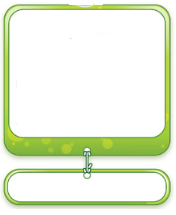 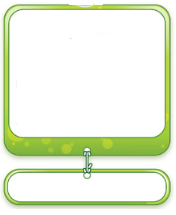 Aşağıdaki cümlelerde yer alan boşluklara uygun kelimeleri yazarak cümleyi tamamlayın. (2x6=12p)…………….  Dünyanın uydusudur.Bazı faydalı    ………………….    mayalanmayı   gerçekleştirir.Ay kendi etrafında dönerken aynı zamanda da    ......................    etrafında  dolanır.Ay’ın yüzeyinde  meteor çarpması sonucu oluşan çukurlara     …………………    denir.Dünyanın kendi etrafında dönme hareketi ile   ………………………………. oluşur.Pamukçuk hastalığına    ……..………………………………..    neden olur.Aşağıda Ay’ın evreleri çizilmiştir. Bu şekillerin altına Ay’ın hangi evresi olduğunu yazınız.(3x5=15p)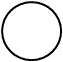 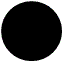 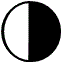 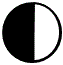 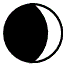 

……………………..		……………………	         …………………	     …………………..	   …………………….       4-  (2x3=6p)                      						5- (2x4=8p)Aşağıda karışık şekilde verilen mantar çeşitleri ve		Canlıların dört temel sınıflandırılmasıyla ilgili            açıklamalarını oklar kullanarak uygun şekilde eşleştirin.	 şekillerdeki boşlukları doldurun. 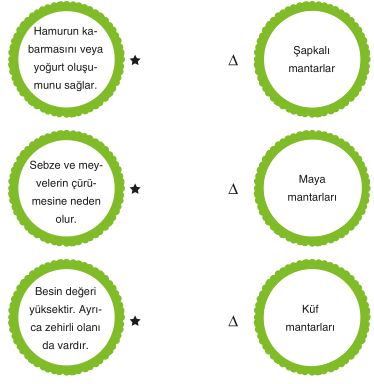 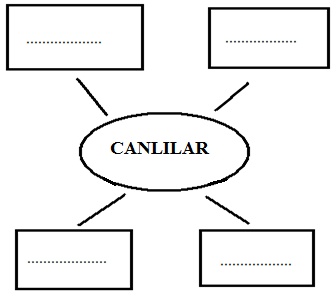 6-Aşağıdaki canlıları bulundukları grup ile    eşleştiriniz.(2x3=6p)7-Aşağıdakilerden hangisi mikroskobik canlı değildir? 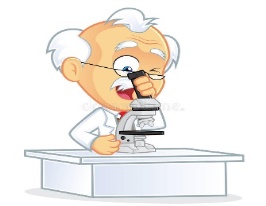 A) Karınca     		C) AmipB) Terliksi hayvan	D) Öglena8-I. Ay Güneşten aldığı ışığı yansıtır.II. Ay’ın kalın bir atmosferi vardır.III. Ay’ın şekli küreye benzer. IV. Ay hareket etmez.Yukarıdaki ifadelerden hangileri doğrudur?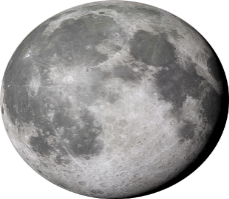 I ve III ve IIII, II ve IIIII, III ve IV9-Aşağıda Ay’ın bulunduğu konumlar numaralarla gösterilmiştir.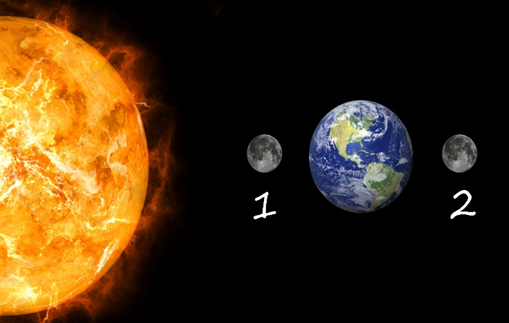 Ceylin, Ay’ın 1 numaralı evresinden 14 gün, 2 numaralı evresinden 21 gün sonra gerçekleşen evreleri gözlemlemek istiyor. Buna göre, Ceylin’in gözlemleyeceği evreler aşağıdakilerden hangisinde sırasıyla verilmiştir?A) Dolunay – Dolunay        C) Dolunay – İlk dördünB) İlk dördün- Yeni ay         D) Son dördün – İlk dördünNOT: Çoktan seçmeli soruların tamamı  5 puandır.10- Aşağıdaki şekilde numaralı oklarla gösterilen kutulardaki bilgilerden hangisi yanlıştır?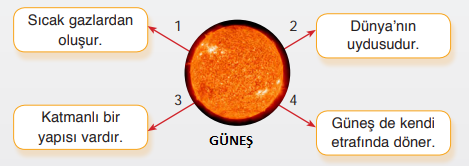 A)1		B)2		C)3		D)411-Futbol topu , mercimek ve nohut taneciklerinin büyüklükleri Dünya , Güneş ve Ay’ın büyüklükleri ile ilişkilendirilecektir.  )Buna göre aşağıda verilenlerden hangisi doğrudur?              Futbol Topu           Nohut             MercimekA)           Güneş                  Dünya                 AyB)            Ay                       Güneş                DünyaC)            Dünya                 Ay                      GüneşD)            Güneş                 Ay                      Dünya12-Gökyüzünde çok küçük görünen uçak piste indiğinde çok daha büyük görünür.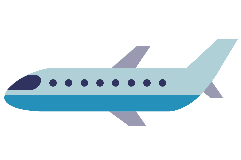 Yukarıdaki  örnek aşağıda  verilenlerden hangisi açıklanırken kullanılabilir?A) Güneşten çok daha büyük yıldızlar olmasına rağmen gökyüzünde nokta şeklinde görünürler.B) Güneşe çıplak gözle bakmak göz sağlığımıza zarar verir.C) Farklı günlerde ayın görünümü farklı olur.D) Güneş ve dünya küre şeklindedir.13-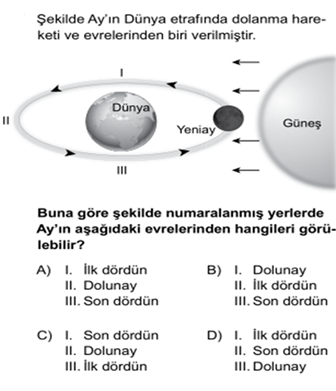 Adı:2022 – 2023 EĞİTİM ÖĞRETİM YILI    ORTAOKULU FEN BİLİMLERİ DERSİ5.SINIFLAR I. DÖNEM I. SINAV SORULARINotSoyadı:2022 – 2023 EĞİTİM ÖĞRETİM YILI    ORTAOKULU FEN BİLİMLERİ DERSİ5.SINIFLAR I. DÖNEM I. SINAV SORULARINotSınıf:             No:2022 – 2023 EĞİTİM ÖĞRETİM YILI    ORTAOKULU FEN BİLİMLERİ DERSİ5.SINIFLAR I. DÖNEM I. SINAV SORULARINot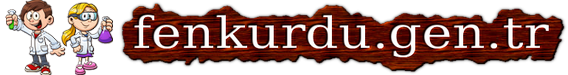 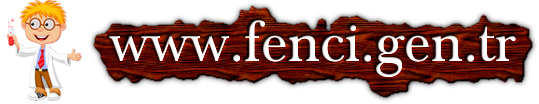 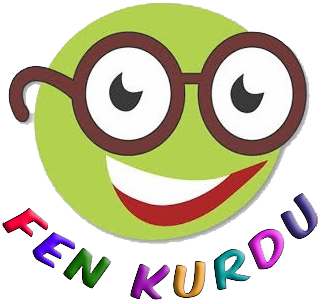 Daha fazla yazılı sorusu ve evraka  https://www.facebook.com/groups/fenkurdu  öğretmen grubumuzdan ulaşabilirsiniz.